非常勤職員募集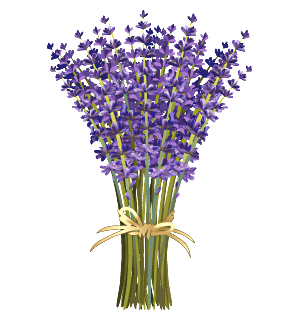 白岡市立東ありの実館では、障害を持った方々の日々の活動や生活を支援する非常勤職員を募集します（送迎添乗あり）【勤務地】　 白岡市立東ありの実館（東武動物公園近く）　　　　【勤務日】　 週３日（相談のうえ決定します）(土 日 祝休み)※年数回休日出勤あり【勤務時間】 ①８時３０分 ～ １４時３０分　　　　　　 ②９時３０分 ～ １５時３０分【時　給】　 ９６０円 その他詳細は、下記までお問い合わせください。白岡市立東ありの実館 (障害福祉サービス事業所)　住所 : 白岡市爪田ヶ谷５２－３　　　電話 : ０４８０－９２－７９４０～ 自主生産品 ～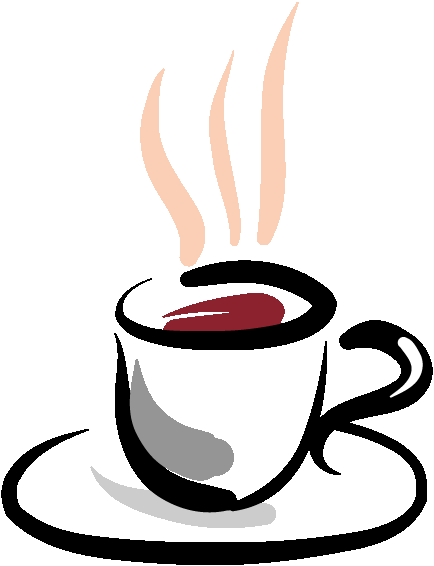 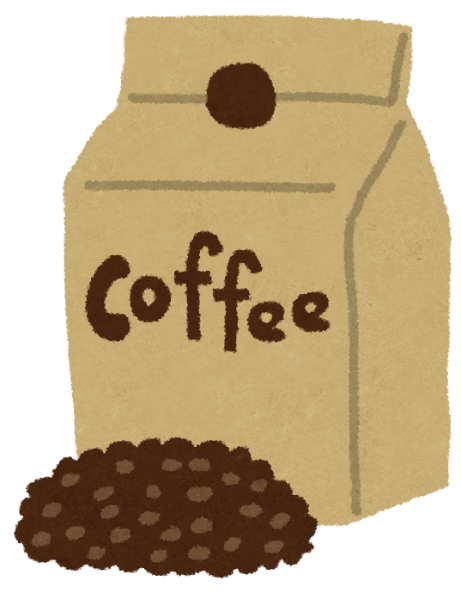 ☆みのりあコーヒー☆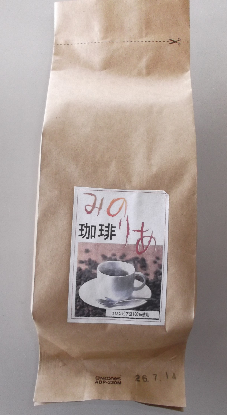 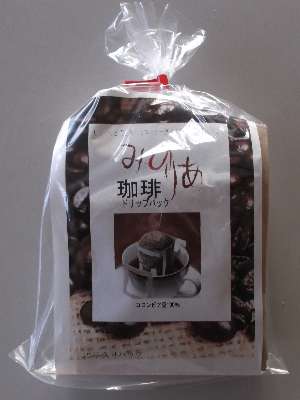 